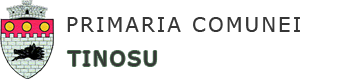 R O M Â N I AJUDEŢUL PRAHOVACOMUNA TINOSUSat Tinosu nr. 338, tel:0244.482702, fax:0244.482900, C.I.F. 2843060,E-mail: primaria_tinosu@yahoo.com, web: www.comunatinosu.roLista certificatelor de urbanismeliberate în luna decembrie 2018    Prezenta listă a fost afişată pentru asigurarea caracterului public, în temeiul art. 41 din Normele metodologice de aplicare a Legii nr. 50/1991 privind autorizarea executării lucrărilor de construcţii, republicată, aprobate prin Ordinul Ministrului Lucrărilor Publice, Transporturilor şi Locuinţei nr. 839/2009, cu modificarile si completarile ulterioare.Responsabil,Sorina StanNr. şi datacertificatuluide urbanismNumele şiprenumelesolicitanţilorIdentificareimobil(sat, nr.)Scopul eliberăriicertificatului de urbanism69/10.12.2018DIMAGHEORGHETinosuNr. 173Construire locuință P+1E cu utilități – intrare în legalitate70/10.12.2018CMI dr SUDITUALINA-FLORENTINATinosuNr. 341Construire anexă(magazie)-intrare în legalitate71/17.12.2018VOICUCRISTINA-ELENATinosuNr. 116BConstruire locuință P, împrejmuire, alei, branșamente72/17.12.2018SC MEGACONSTRUCT SApt FILIP MARIUS-MIHĂIȚĂTinosuNr. 446BConstruire branșament și post reglare-măsurare gaze naturale73/19.12.2018SC MEGACONSTRUCT SApt GHIȚĂ CONSTANȚAPredeștiNr. 184Construire branșament și post reglare-măsurare gaze naturale